Přístroje k měření atmosférického tlaku:- atmosférický tlak se měři tlakoměry – barometry a aneroidy- starý tlakoměr – Torricelliho přístroj (barometr) – trubice se rtutínakresli si obrázek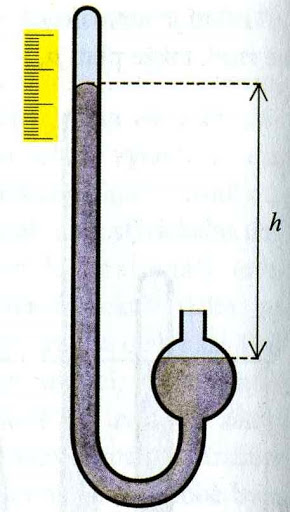 - aneroid – moderní přístroj k měření atmosférického tlaku – pružné kovové „bubínky“ s vakuem uvnitř napojeny na ručičkunakresli si obrázek z učebnice str. 100 vpravo nahoře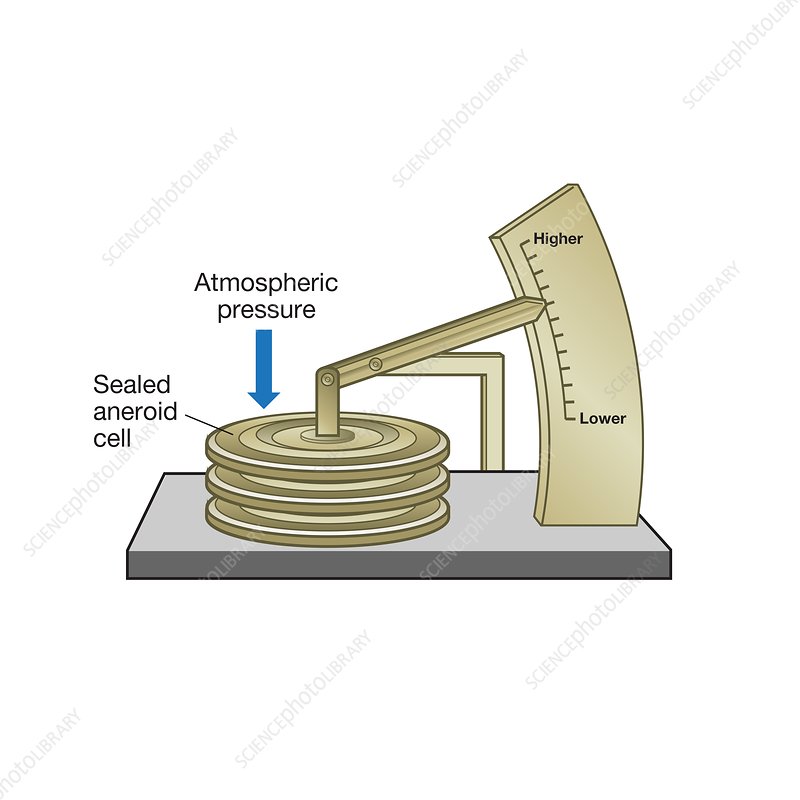 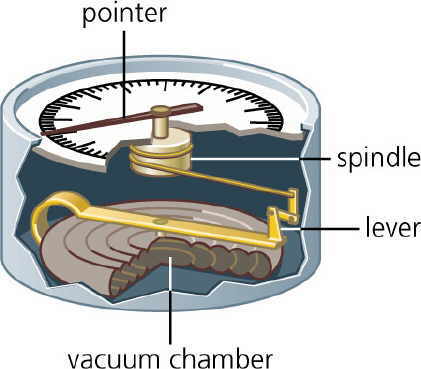 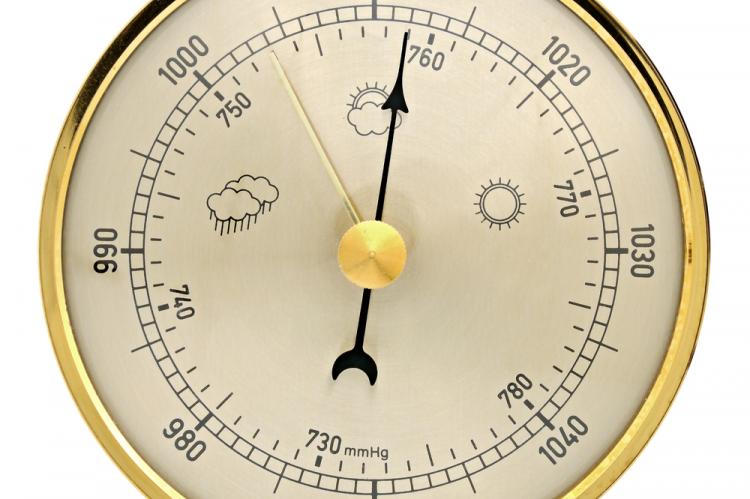 